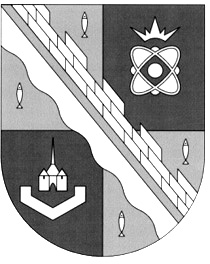 СОВЕТ ДЕПУТАТОВ МУНИЦИПАЛЬНОГО ОБРАЗОВАНИЯСОСНОВОБОРСКИЙ ГОРОДСКОЙ ОКРУГ ЛЕНИНГРАДСКОЙ ОБЛАСТИ(ЧЕТВЕРТЫЙ СОЗЫВ)Р Е Ш Е Н И Еот 30.11.2021 года № 180	Руководствуясь  Федеральным законом от 02.03.2007  № 25-ФЗ «О муниципальной службе  в Российской Федерации» (с изменениями)  и областным законом  от 11.03.2008 № 14-оз  «О правовом регулировании муниципальной службы в Ленинградской области» (с изменениями),  а также    в целях определения соответствия муниципальных служащих замещаемой ими должности муниципальной службы на основе оценки его профессиональной служебной деятельности, совет депутатов Сосновоборского городского округаР Е Ш И Л:	1. Утвердить «Положение о проведении  аттестации муниципальных служащих, замещающих должности муниципальной службы в  совете депутатов муниципального образования Сосновоборский городской  округ Ленинградской  области и контрольно-счетной палате муниципального образования Сосновоборский городской  округ Ленинградской  области» (Приложение № 1).2. Утвердить состав комиссии по проведению  аттестации муниципальных служащих, замещающих должности муниципальной службы в  совете депутатов муниципального образования Сосновоборский городской  округ Ленинградской  области и контрольно-счетной палате муниципального образования Сосновоборский городской  округ Ленинградской  области (Приложение № 2).3. Настоящее решение вступает в силу со дня его официального обнародования.4. Настоящее решение обнародовать на электронном сайте городской газеты «Маяк»» в сети «Интернет».Председатель совета депутатовСосновоборского городского округа                                       И.А. БабичПервый заместитель главы администрации                      С.Г. Лютиков                            Сосновоборского городского округа                                                                                                                                                                    УТВЕРЖДЕНО:                                                                              решением совета депутатов                                                                              Сосновоборского городского округа                                                                                          от 30 ноября 201 года   № 180                                                                                                            Приложение № 1ПОЛОЖЕНИЕо проведении  аттестации муниципальных служащих, замещающих должности муниципальной службы в  совете депутатов муниципального образования Сосновоборский городской  округ Ленинградской  области и контрольно-счетной палате муниципального образования Сосновоборский городской  округ Ленинградской  области     1. Общие положения1.1. Настоящим  Положением  в  соответствии  со  статьей  18 Федерального закона  от  2  марта 2007 года № 25-ФЗ «О муниципальной службе в Российской Федерации»  и статьей 9  Областного закона «О правовом регулировании муниципальной службы в Ленинградской области» от 11 марта 2008 года № 14-оз   определяется  порядок проведения  аттестации  муниципальных  служащих, замещающих должности муниципальной службы в  совете депутатов муниципального образования Сосновоборский городской  округ Ленинградской  области и контрольно-счетной палате муниципального образования Сосновоборский городской  округ Ленинградской  области» (далее по тексту - совет депутатов, далее по тексту -контрольно-счетная палата).1.3.Муниципальные служащие – служащие, замещающие должности муниципальной службы в  совете депутатов муниципального образования Сосновоборский городской  округ Ленинградской  области и контрольно-счетной палате муниципального образования Сосновоборский городской  округ Ленинградской  области» (далее по тексту - муниципальные служащие).1.4. Представителем нанимателя (работодателем)  является:- для служащих, замещающих должности муниципальной службы в совете депутатов, – председатель совета депутатов Сосновоборского городского округа;  - для служащих, замещающих должности муниципальной службы в контрольно –счетной палате Сосновоборского городского округа, – председатель контрольно–счетной палаты Сосноворского городского округа. 1.5. Нормативным актом является:- для служащих, замещающих должности муниципальной службы в совете депутатов, -  распоряжение  председателя совета депутатов;-  для   служащих,  замещающих должности муниципальной службы в контрольно–счетной палате Сосновоборского городского округа -  приказ председателя контрольно–счетной палаты.1.6. Аттестация  муниципального служащего проводится в целях определения его соответствия замещаемой должности муниципальной службы на основе оценки его профессиональной служебной деятельности.Аттестация   призвана  способствовать  формированию  кадрового  состава муниципальной  службы  в Ленинградской области, повышению профессионального уровня  муниципальных  служащих, решению вопросов, связанных с определением преимущественного  права  на  замещение  должности муниципальной службы  при проведении мероприятий по сокращению штата и численности  должностей муниципальной службы.  1.7. Аттестации не подлежат муниципальные служащие:    -  замещающие должности муниципальной службы менее одного года;    -  достигшие возраста 60 лет;    -  беременные женщины;    -  находящиеся в отпуске по беременности и родам или в отпуске по уходу за  ребенком  до  достижения  им  возраста  трех  лет.  Аттестация указанных муниципальных служащих возможна не ранее чем через один год после выхода из отпуска;    -  замещающие  должности  муниципальной  службы  на основании срочного трудового договора (контракта). 1.8. Аттестация муниципального служащего проводится один раз в три года.2. Организация проведения аттестации   2.1.   Для   проведения  аттестации  муниципальных  служащих  по  решению представителя   нанимателя  (работодателя)  издается  правовой  акт, содержащий положения: 	а) об утверждении графика проведения аттестации;    	б) о составлении списков муниципальных служащих, подлежащих аттестации;            в) о  подготовке  документов,  необходимых  для  работы аттестационной комиссии.2.2. График проведения аттестации утверждается представителем нанимателя (работодателем) и доводится до сведения каждого аттестуемого муниципального служащего не менее чем за месяц до начала аттестации.2.3.  В графике проведения аттестации указываются:а) наименование органов,  в которых проводится аттестация;б) список муниципальных служащих, подлежащих аттестации;в) дата, время и место проведения аттестации;г) дата представления в аттестационную комиссию необходимых документов с указанием ответственных за их представление руководителей соответствующих органов.2.4. Не позднее, чем за две недели до начала аттестации в аттестационную комиссию представляется отзыв по форме согласно приложению 1 к настоящему Положению об исполнении подлежащим аттестации муниципальным служащим должностных обязанностей за аттестационный период.2.5. Отзыв составляется:- на муниципального служащего,  замещающего должность муниципальной службы в совете депутатов, - представителем нанимателя (работодателем) совета депутатов; - на муниципального служащего,  замещающего должность муниципальной службы в контрольно–счетной палате, -представителем нанимателя (работодателем) контрольно–счетной палаты.2.6. Отзыв утверждается представителем нанимателя (работодателем).2.7. В отзыве, предусмотренном пунктом 2.6. настоящего Положения, должны содержаться следующие сведения о муниципальном служащем:а)    фамилия, имя, отчество;б) замещаемая должность муниципальной службы на момент проведения аттестации и дата назначения на эту должность;в) перечень основных вопросов (документов), в решении (разработке) которых муниципальный служащий принимал участие;г) мотивированная оценка профессиональных, личностных качеств и результатов профессиональной служебной деятельности муниципального служащего.2.8. При каждой последующей аттестации в аттестационную комиссию представляется также аттестационный лист муниципального служащего с данными предыдущей аттестации. 2.9. Руководитель, составивший отзыв на муниципального служащего либо кадровая служба,  не менее чем за две недели  до начала аттестации должен (должна) ознакомить каждого аттестуемого муниципального служащего с отзывом об исполнении им должностных обязанностей за аттестационный период. При этом аттестуемый муниципальный служащий вправе представить в аттестационную комиссию дополнительные сведения о своей профессиональной служебной деятельности за указанный период, а также заявление о своем несогласии с представленным отзывом или пояснительную записку на отзыв непосредственного руководителя.3. Проведение аттестации муниципального служащего3.1. Аттестация проводится с приглашением аттестуемого муниципального служащего на заседание аттестационной комиссии. В случае неявки муниципального служащего на заседание указанной комиссии без уважительной причины или отказа его от аттестации муниципальный служащий привлекается  к дисциплинарной ответственности за несоблюдение основных обязанностей муниципального служащего в соответствии с законодательством Российской Федерации о муниципальной службе а аттестация переносится на более поздний срок.Аттестационная комиссия рассматривает представленные документы, заслушивает аттестуемого муниципального служащего, а при необходимости - его непосредственного руководителя о профессиональной служебной деятельности муниципального служащего.                В целях объективного проведения аттестации аттестационная комиссия после рассмотрения представленных аттестуемым муниципальным служащим дополнительных сведений о своей профессиональной служебной деятельности за аттестационный период вправе перенести аттестацию на следующее заседание комиссии.3.2. Обсуждение профессиональных и личностных качеств муниципального служащего применительно к его профессиональной служебной деятельности должно быть объективным и доброжелательным.Профессиональная служебная деятельность муниципального служащего оценивается на основе определения его соответствия квалификационным требованиям по замещаемой должности муниципальной службы, участия в решении поставленных перед соответствующим органом  задач, сложности выполняемой работы, ее эффективности и результативности. При этом должны учитываться результаты исполнения муниципальным служащим должностной инструкции, его профессиональные знания и опыт работы, соблюдение ограничений, отсутствие нарушений запретов, установленных законодательством Российской Федерации о муниципальной службе, а при аттестации муниципального служащего, наделенного организационно-распорядительными полномочиями по отношению к другим муниципальным служащим, - также организаторские способности.3.3. Заседание аттестационной комиссии считается правомочным, если на нем присутствует не менее двух третей ее членов.3.4. Решение аттестационной комиссии принимается в отсутствие аттестуемого муниципального служащего и его непосредственного руководителя открытым голосованием простым большинством голосов присутствующих на заседании членов аттестационной комиссии. При равенстве голосов муниципальный служащий признается соответствующим замещаемой должности муниципальной службы.На период аттестации муниципального служащего, являющегося членом аттестационной комиссии, его членство в этой комиссии приостанавливается.3.5. По результатам аттестации муниципального служащего аттестационная комиссия выносит одно из следующих решений:а) соответствует замещаемой должности муниципальной службы;б) не соответствует замещаемой должности муниципальной службы.3.6. По результатам аттестации муниципального служащего аттестационная комиссия может давать рекомендации:а) о поощрении муниципального служащего за достигнутые им успехи в работе, в том числе о повышении его в должности;б) об улучшении деятельности аттестуемого муниципального служащего;в) о направлении муниципального служащего для получения дополнительного профессионального образования.3.7. Результаты аттестации сообщаются аттестованному муниципальному служащему непосредственно после подведения итогов голосования.Результаты аттестации заносятся в аттестационный лист муниципального служащего, составленный по форме согласно приложению 2 к настоящему Положению. 	Аттестационный лист подписывается председателем комиссии, заместителем председателя комиссии, секретарем и членами комиссии, присутствовавшими на заседании.Муниципальный служащий знакомится с аттестационным листом под роспись.Аттестационный лист муниципального служащего, прошедшего аттестацию, и отзыв об исполнении им должностных обязанностей за аттестационный период хранятся в личном деле муниципального служащего.Секретарь аттестационной комиссии ведет протокол заседания комиссии по форме согласно приложению 3 к настоящему Положению. В протоколе фиксируются решения аттестационной комиссии, рекомендации и результаты голосования. Протокол заседания аттестационной комиссии подписывается председателем комиссии, заместителем председателя комиссии, секретарем и членами комиссии, присутствовавшими на заседании.3.8. Материалы аттестации муниципальных служащих передаются представителю нанимателя (работодателю) не позднее чем через семь дней после ее проведения.3.9.  По результатам аттестации и с учетом рекомендаций аттестационной комиссии в срок не более одного месяца со дня аттестации представитель нанимателя (работодатель) издает нормативный акт  о принимаемом  решении:а) о поощрении отдельных муниципальных служащих за достигнутые ими успехи в работе;б) о понижении муниципального служащего в должности с его согласия.3.10. Муниципальный служащий вправе обжаловать результаты аттестации в судебном порядке.                                                                              УТВЕРЖДЕН:                                                                              решением совета депутатов                                                                              Сосновоборского городского округа                                                                                          от 30 ноября 201 года   № 180                                                                                                 Приложение № 1                                                                                                                                   (Форма)Утверждаю                                                                                                                             ____________________________________                                      (наименование должности руководителя)                                      _________   _________________________                                      (подпись)     (расшифровка подписи)                                         "____" ________________ ________               (дата) 	ОТЗЫВоб исполнении муниципальным служащим, подлежащим аттестации, должностных обязанностей за аттестационный период1. Фамилия, имя отчество _______________________________________________________2. Наименование органа_____  ___________________________________________________3. Замещаемая   должность   муниципальной   службы  на  момент  проведенияаттестации и дата назначения на эту должность ____________________________________4. Стаж муниципальной службы _________________________________________________5. Образование (когда и какую организацию, осуществляющую образовательную деятельность окончил) ___________________________________________________________________________________________________________________________________________________6.Сведения о получении дополнительного профессионального образования:___________________________________________________________________________________________7. Перечень  основных вопросов (документов), в решении (разработке) которыхмуниципальный служащий принимал участие ________________________________________________________________________________________________________________________________________________________________________________________________________________________________________________________________________________8. Мотивированная оценка профессиональных, личностных качеств и результатовпрофессиональной служебной деятельности муниципального служащего _________________________________________________________________________________________________________________________________________________________________________________________________________________________________________________________Наименование должности непосредственногоруководителя муниципального служащего,составившего отзыв                                              _________                _____________________                                                                                  (подпись)                         (расшифровка подписи)С отзывом ознакомлен (а) ______________________________________________________                                                        (подпись, фамилия, инициалы муниципального служащего)«___»  ______________ 20___ года                                                                                УТВЕРЖДЕН:                                                                              решением совета депутатов                                                                              Сосновоборского городского округа                                                                                          от 30 ноября 201 года   № 180                                                                                                 Приложение № 2 АТТЕСТАЦИОННЫЙ ЛИСТмуниципального служащего муниципального образованияСосновоборский городской округ Ленинградской области1. Фамилия, имя, отчество _______________________________________________________2. Год, число и месяц рождения __________________________________________________3. Сведения о профессиональном образовании, наличии ученой степени, ученогозвания ______________________________________________________________________________________________________________________________________________________(когда и какую организацию, осуществляющую образовательную деятельность окончил, специальность и  направление подготовки с указанием  квалификации по образованию, ученая степень, ученое звание)4. Замещаемая  должность  муниципальной  службы на момент аттестации, наименование органа  и дата назначения на эту должность ______________________________________________________________________________________________________________________5. Стаж муниципальной службы _________________________________________________6. Общий трудовой стаж ________________________________________________________7. Вопросы к муниципальному служащему и его краткие ответы ________________________________________________________________________________________________________________________________________________________________________________________________________________________________________________________________8. Замечания и предложения аттестационной комиссии ________________________________________________________________________________________________________________________________________________________________________________________________________________________________________________________________________9. Краткая оценка выполнения муниципальным служащим рекомендаций предыдущейаттестации __________________________________________________________________________________________________________________________________________________(выполнены, выполнены частично, не выполнены)10. Рекомендации аттестационной комиссии _____________________________________________________________________________________________________________________(о поощрении муниципального служащего за достигнутые им успехи  в работе, в том числе о повышении                     его в должности, об улучшении   деятельности аттестуемого муниципального служащего, о направлении муниципального служащего для получения дополнительного профессионального образования)11. Решение аттестационной комиссии __________________________________________________________________________________________________________________________(соответствует замещаемой должности муниципальной службы;не соответствует замещаемой должности  муниципальной службы)12. Количественный состав  членов аттестационной комиссии ________________ человекНа заседании присутствовало _________ членов аттестационной комиссииКоличество голосов «за» _________, «против» ___________13. Примечания: _____________________________________________________________________________________________________________________________________________Председатель аттестационной комиссии ______________________      _________________________                                                                                                                                        (подпись)			    (расшифровка подписи)Заместитель  председателя                      _______________________    __________________________                                                                                                                                       (подпись)			    (расшифровка подписи)Секретарь                                                  _________________      _______________________________                                                                                                                                        (подпись)			    (расшифровка подписи)Члены аттестационной комиссии: 	 _________________      _______________________________                                                                                                                                    (подпись)		                          (расшифровка подписи)					 _________________      _______________________________                                                                                                                         (подпись)		                          (расшифровка подписи)					  _________________      _______________________________                                                                                                                         (подпись)		                          (расшифровка подписи)					_________________      _______________________________                                                                                                                         (подпись)		                          (расшифровка подписи)					_________________      _______________________________                                                                                                                         (подпись)		                          (расшифровка подписи)					_________________      _______________________________                                                                                                                         (подпись)		                          (расшифровка подписи)Дата проведения  аттестации «___»__________________20____ годМПС аттестационным  листом ознакомлен (а) ___________________   ___________________________                                                                        (подпись)                                   (расшифровка подписи)  «_____»_________________20____ год                                                                              УТВЕРЖДЕН:                                                                              решением совета депутатов                                                                              Сосновоборского городского округа                                                                                          от 30 ноября 201 года   № 180                                                                                                 Приложение № 3                                                                                                                (Форма)ПРОТОКОЛзаседания аттестационной комиссииот « _____»  ____________ 20__ года                                                          N ___________Присутствовали члены комиссии:______________________________________________________________________________________________________________________________________________________Повестка дня: «Проведение аттестации муниципальных служащих»:___________________________________________________________________________(фамилии, имена, отчества муниципальных служащих)______________________________________________________________________________________________________________________________________________________Постановили:      Утвердить следующие результаты аттестации:                                                                       УТВЕРЖДЕН:                                                                       решением совета депутатов                                                                       Сосновоборского городского округа                                        от 30 ноября 2021 года № 180                    Приложение №2С О С Т А Вкомиссии по проведению  аттестации муниципальных служащих, замещающих должности муниципальной службы в  совете депутатов муниципального образования Сосновоборский городской  округ Ленинградской  области и контрольно-счетной палате муниципального образования Сосновоборский городской  округ Ленинградской  областиПредседатель комиссии:1. Бабич Иван Анатольевич – председатель совета депутатов Сосновоборского городского округа.Заместитель председателя комиссии:2. Морозова Марина Николаевна  – председатель контрольно-счетной палаты Сосновоборского городского округа.Секретарь комиссии:3. Ремнева Елена Игоревна – начальник сектора организационно-технического обеспечения деятельности совета депутатов Сосновоборского городского округа.Члены комиссии:4. Гредасов Павел Олегович – депутат совета депутатов Сосновоборского городского округа.5. Вдовин Степан Александрович - член Общественной палаты Сосновоборского городского округа.«Об утверждении  Положения о проведении  аттестации муниципальных служащих, замещающих должности муниципальной службы в  совете депутатов муниципального образования Сосновоборский городской  округ Ленинградской  области и контрольно-счетной палате муниципального образования Сосновоборский городской  округ Ленинградской  области»к Положению о проведении  аттестации муниципальных служащих, замещающих должности муниципальной службы в  совете депутатов муниципального образования Сосновоборский городской  округ Ленинградской  области и контрольно-счетной палате муниципального образования Сосновоборский городской  округ Ленинградской  области» к Положению о проведении  аттестации муниципальных служащих, замещающих должности муниципальной службы в  совете депутатов муниципального образования Сосновоборский городской  округ Ленинградской  области и контрольно-счетной палате муниципального образования Сосновоборский городской  округ Ленинградской  области» к Положению о проведении  аттестации муниципальных служащих, замещающих должности муниципальной службы в  совете депутатов муниципального образования Сосновоборский городской  округ Ленинградской  области и контрольно-счетной палате муниципального образования Сосновоборский городской  округ Ленинградской  области»№№п/пФамилия, имя, отчествомуниципального служащегоФамилия, имя, отчествомуниципального служащегоРешение и рекомендации    аттестационной комиссииГолосовали«за»_______«против»______«воздержались»____дседатель комиссиидседатель комиссии_________________   _____________________            (подпись)                             (расшифровка подписи)_________________   _____________________            (подпись)                             (расшифровка подписи)_________________   _____________________            (подпись)                             (расшифровка подписи)Заместитель председателя  комиссииЗаместитель председателя  комиссии_________________   _____________________            (подпись)                             (расшифровка подписи)_________________   _____________________            (подпись)                             (расшифровка подписи)_________________   _____________________            (подпись)                             (расшифровка подписи)Секретарь комиссии                Секретарь комиссии                _________________   _____________________            (подпись)                             (расшифровка подписи)_________________   _____________________            (подпись)                             (расшифровка подписи)_________________   _____________________            (подпись)                             (расшифровка подписи)Члены комиссии:            Члены комиссии:            _________________   _____________________            (подпись)                             (расшифровка подписи)_________________   _____________________            (подпись)                             (расшифровка подписи)_________________   _____________________            (подпись)                             (расшифровка подписи)_________________   _____________________            (подпись)                             (расшифровка подписи)_________________   _____________________            (подпись)                             (расшифровка подписи)_________________   _____________________            (подпись)                             (расшифровка подписи)